Publicado en Madrid el 28/07/2022 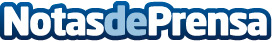 Hay malos hábitos que llevan a la reparación del ordenador o portátil, según RedkomEl descuido y el desconocimiento son las principales causas para que los usuarios utilicen el ordenador de forma errónea, estropeándolo con el tiempo. Cuando ya es demasiado tarde para remediar ciertos errores de uso, ya solo queda la opción de recurrir a la reparación del ordenadorDatos de contacto:Redkom916 587 091Nota de prensa publicada en: https://www.notasdeprensa.es/hay-malos-habitos-que-llevan-a-la-reparacion Categorias: Hardware Software http://www.notasdeprensa.es